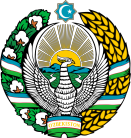 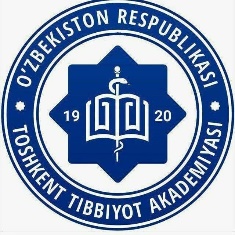 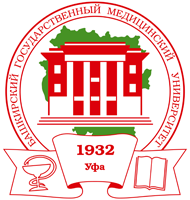 Министерство Здравоохранения Республики УзбекистанТашкентская медицинская академияБашкирский государственный медицинский университетИнформационное письмоДорогие Дамы и Господа, коллеги!Тепло приветствуем Вас и приглашаем наМеждународную научно-практическую конференцию «Актуальные проблемы неврологии - с точки зрения молодого невролога (специалиста)», посвященная 13-летию «Школы молодых неврологов» 14 октября 2023 годаТашкентская медицинская академия совместно с Башкирским государственным медицинским университетом приглашает молодых специалистов, магистров, клинических ординаторов, научных сотрудников и студентов старших курсов медицинских вузов принять участие в международной конференции в гибридном режиме.Приглашаем ведущих специалистов принять участие в нашей конференции с лекциями по актуальным проблемам неврологии, что будет очень полезно для молодых неврологов.Основные направления работы конференции:Сосудистая и дегенеративная деменцияИнновации в диагностике и лечении мозговых и спинальных инсультовМиастения и нервно-мышечные заболевания.Поражение нервной системы COVID-19Демиелинизирующие заболевания центральной и периферической системПаркинсонизм и паркинсонические синдромыНейровизуализации. Проблемы и перспективыБоль и болевые синдромыЭпилепсия и эпилептиформные синдромыНарушения снаСоматоневрологияНейрореабилитацияОфтальмоневрологияНеврология и беременность и др.Пакет документов необходимый для участия в конференции:Презентация Power Point - 20 минут для ведущего специалиста, 10 минут для молодых исследователей (на узбекском, башкирском, английском или русском языках)Форма проведения конференции гибридная (оффлайн и онлайн площадки).Формы участия:o	Публикация материаловВыступление с докладом + публикация материаловМатериалы научно-практической конференции будут опубликованы в журнале, включенном в список изданий, рекомендуемых для публикации научных результатов ВАК Республики Узбекистан «Ташкентская медицинская академия - Медицинский журнал молодых ученых» (в специальном номере научного издания) бесплатно.  Приложение к информационному письмуК СВЕДЕНИЮ АВТОРОВПравила оформления рукописей1.	Статья должна сопровождаться официальным направлением от учреждения, в котором выполнена работа. В официальном направлении должны быть перечислены фамилии всех авторов и указано название работы.2.	Статья должна быть подписана руководителем работы на право ее опубликования, в конце статьи должны стоять подписи всех авторов, телефоны авторов с кем следует вести редакционную работу и переписку.3.	Статья должна быть представлена в двух экземплярах и в электронном виде. Объем оригинальных статей, включая таблицы, рисунки, литературу и резюме, не должен превышать 5-8 страниц, обзоров и лекций – 8-10 страниц.4.	Статья должна быть напечатана через 1 интервала на компьютере, шрифт 14.5.	Каждая статья должна содержать: а) шифр УДК;б) полное название статьи на русском, узбекском и на английском языках в) ученую степень, научное звание, инициалы и фамилии авторов;г) название учреждения, в котором выполнена работа, с указанием инициалов и фамилии научного руководителя;д) почтовый электронный адрес и телефоны автора, с кем следует вести редакционную работу.е) визу руководителя работы или учреждения на право ее опубликования, а в конце статьи – подписи всех авторов.ж) слова, которые, по мнению автора должны быть выделены, подчеркиваются им в тексте. Специальные буквенные шрифты и символы (например, буквы греческого алфавита), а также ссылки на рисунки и таблицы выносятся на левое поле при первом их упоминании.з) Единицы измерения должны быть выражены в единицах Международной системы (СИ), при необходимости в скобках после единицы измерения СИ может быть указана размерность в других системах.и) обязательным должны быть аннотации на русском, узбекском и на английском языках, а также ключевые слова.6.	Статья должна быть тщательно выверена и построена с выделением следующих рубрик:-актуальность,-цель исследования,-материалы и методы,-результаты и обсуждение,-выводы.Изложение статьи должно быть ясным, без длинных исторических введений. Там, где в исследованиях без статистической обработки полученного материала трудно оценить достоверность заключений и выводов, статистическая обработка цифровых данных обязательна.7.	Иллюстрации представляются внутри текста, под рисунком указывается его номер. Графики и схемы не должны быть перегружены текстовыми надписями. Микрофотографии, фото, рисунки должны быть черно-белыми.Заявка на участие в конференцииВсе верх названные документы должны быть отосланы в электронной форме на нижеследующую    Эл. почту: synconference2023@mail.ruПоследний срок для регистрации участника и пакета документов 
25 сентября 2023 года.Программа конференции будет прислана по электронной почте после регистрации участника.Мы высоко ценим Ваш интерес и совместный вклад в организации конференции!Мы всегда рады и приветствуем Вас, открыты для инновационных, совместных и профессиональных проектов и новых идей или пожеланий с Вашей стороны!Если у Вас возникнут любые вопросы, то, пожалуйста, обратитесь к менеджеру или организаторам конференции по ниженазванным контактам:    Контактные координаты оргкомитета:проф. Якубова Мархамат Миракрамовна - д.м.н., профессор кафедры неврологии и медицинской психологии ТМА,Руководитель «Школы молодых неврологов», ответственный секретарьТелефон: +998-973441022, +998-946038469Электронная почта: synconference2023@mail.ruОлмосов Равшан Шерханович – ТМА, Кафедра неврологии и медицинской психологии, базовый докторант 2 курса Телефон: +99897 774 53 73Электронная почта: Ravshan_uz.99@mail.ruАдрес организатора:100109, Республика Узбекистан, город Ташкент, улица Фароби, дом 2.Тел.: +99878-150-7825: Факс: +998 78 1507828Электронная почта: info@tma.uzБудем рады видеть вас на предстоящей конференции!1ФИО (полностью)2Ученая степень, ученое звание3Должность4Место работы, адрес5Название научной работы6Участие:OfflineОnline7Форма участия:Публикация материаловВыступление с докладом + публикация материалов8Тема доклада9Контактный телефон10E-mail